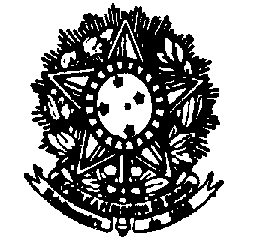 MINISTÉRIO DA EDUCAÇÃOUNIVERSIDADE FEDERAL FLUMINENSEDEPARTAMENTO DE NUTRIÇÃO SOCIALATA DA III REUNIÃO ORDINÁRIA DO DEPARTAMENTO DE NUTRIÇÃO SOCIAL DO ANO DE 2022Ao trigésimo dia do mês de março, do ano de dois mil e vinte dois, às 09h, reuniram-se virtualmente, na plataforma Google Meet, por meio do link de acesso https://meet.google.com/daz-cpsa-nwh, os seguintes professores: Amina Chain, Ana Beatriz Siqueira, Camila Maranha, Daniele Mendonça, Daniele Soares, Enilce Sally, Kátia Ayres, Luciene Burlandy, Manoela Pessanha, Maria das Graças Medeiros, Maristela Soares, Patrícia Henriques, Roseane Sampaio, Silvia Pereira, Ursula Viana, Vivian Wahrlich e Luiz Antonio dos Anjos. Os seguintes docentes tiveram ausências justificadas: Patricia Camacho (férias). A reunião teve os seguintes pontos de pauta: 1. Aprovação da ata da reunião ordinária em 10/02/2022, 2. Aprovação dos planos de atividades das disciplinas do MNS (2022.1) conforme Resolução CEPEx/UFF Nº 637 de 02/02/2022, 3. Alocação de docentes em Bancas de Monitoria para projetos do MNS em 2022, 4. Aprovação ad referendum - “Programa Integrado de Extensão, Ensino e Pesquisa em Saúde e Alimentação escolar - GEPASE UFF”. Coordenação: Profa. Patricia Camacho, 5. Prorrogação do TED 10743 de 2022 do CECANE-UFF. Profa Roseane Barbosa, 6. Reuniões MNS 2022.1 conforme Instrução Normativa PROGEPE Nº 019 de 08 DE MARÇO DE 2022. 7. Critérios para seleção dos campos de estágio obrigatórios em Saúde Pública - Coordenação Colegiada (Profas. Kátia Ayres, Enilce Sally, Amina Chain e Luciene Burlandy), 8. Indicação de 02 docentes para composição de comissão CMN de revisão dos critérios para preenchimento do RAD. Os informes foram: 1. Envio de Plano de trabalho docente 2022, 2. Portaria nº 190 de 09/02/2022:  Instauração de Processo Administrativo Disciplinar para apurar possível irregularidade da situação funcional da servidora Camila Favaretto Barbosa e formação de Comissão de Inquérito (Profa. Grazielle Vilas Boas Huguenin e técnica administrativa Helena de Aquino Freitas Almeida Souza), 3. Interesse em redistribuição - Profa. Caroline Camila Moreira - Faculdade de Ciências da Saúde da Universidade Federal da Grande Dourados (UFGD), 4. Livre Ordenação CMN 2022 (R$ 12.195,20 capital e R$ 30.000,00 consumo), 5. Compra de livros pela UFF em 2022, 6. Materiais adquiridos para a disciplina optativa “Eventos Gastronômicos”, 7. Solicitações de impressões e cópias à Secretaria acadêmica (secretariaacademica.cmn@id.uff.br), 8. Progressão funcional. Profa. Maristela Lourenço. A prof. Daniele Soares deu início à reunião com a leitura da ata do mês de fevereiro de 2022 e a mesma foi aprovada pela plenária. No segundo ponto de pauta, os planos de atividades das disciplinas do MNS 2022.1 foram aprovados pela plenária e dúvidas com relação à aplicação de prova de segunda chamada para os alunos que perderam alguma das avaliações foram sanadas. A profa. Daniele Soares informou que os planos de atividades das disciplinas seriam encaminhados para a coordenação do curso de nutrição para apreciação e aprovação na reunião do mês de março de 2022. No terceiro ponto, os docentes alocados nas bancas de Monitoria do MNS em 2022 foram: MNSA0001 - Iniciação à docência em ética e bioética. Professoras Kátia Ayres Monteiro (SIAPE 2145382), Juliana Cordeiro Dias Rodrigues (SIAPE 3246595) e Camila Maranha Paes de Carvalho (SIAPE 1139001); MNSA0002 - Estratégias didáticas inovadoras utilizando as tecnologias de informação e comunicação. Professoras Daniele Mendonça Ferreira (SIAPE 1528803), Enilce de Oliveira Fonseca Sally (SIAPE 6312322) e Ana Beatriz Franco Sena Siqueira (SIAPE 1139397); MNSA0003 - A monitoria de Avaliação Nutricional como ferramenta para a construção do saber-fazer. Professoras Ursula Viana Bagni (SIAPE 1891751), Amina Chain Costa (SIAPE 2335036) e Vivian Wahrlich (SIAPE 1257674); MNSA0004 - A monitoria na disciplina de Nutrição e Atividade Física. Professoras Ursula Viana Bagni (SIAPE 1891751), Amina Chain Costa (SIAPE 2335036) e Vivian Wahrlich (SIAPE 1257674); MNSA0005 - A monitoria na disciplina de Métodos e Técnicas de Pesquisa em Nutrição (MTPN) III. Professoras Amina Chain Costa (SIAPE 2335036), Patricia Henriques (SIAPE 1552010) e Enilce de Oliveira Fonseca Sally (SIAPE 6312322); MNSA0006 - Práticas pedagógicas inovadoras em Educação Alimentar e Nutricional. Professoras Camila Maranha Paes de Carvalho (SIAPE 1139001), Kátia Ayres Monteiro (SIAPE 2145382) e Patricia Henriques (SIAPE 1552010); MNSA0007 - Iniciação à docência no ensino de Epidemiologia. Professoras Ana Beatriz Franco Sena Siqueira (SIAPE 1139397), Daniele Mendonça Ferreira (SIAPE 1528803) e Ursula Viana Bagni (SIAPE 1891751); MNSA0008 - Iniciação à Docência na Alimentação para Coletividade. Professoras Roseane Moreira Sampaio Barbosa (SIAPE 1847367), Daniele da Silva Bastos Soares (SIAPE 2818876) e Maria das Graças Gomes de Azevedo Medeiros (SIAPE 311686); MNS0010 - Metodologias ativas para o desenvolvimento do Projeto de TCC. Professoras Patricia Henriques (SIAPE 1552010), Milena Barcza Stocker Pinto (SIAPE 2332732) e Silvia Eliza Almeida Pereira de Freitas (SIAPE 1714720); MNSA0011 - Apoio pedagógico e ferramentas tecnológicas para a aprendizagem em alimentação escolar. Professoras Roseane Moreira Sampaio Barbosa (SIAPE 1847367), Patricia Camacho Dias (SIAPE 2307724) e Daniele da Silva Bastos Soares (SIAPE 2818876); MNSA0012 - Iniciação à Docência (Gestão I). Professoras Maristela Soares Lourenço (SIAPE 1436191), Manoela Pessanha da Penha (SIAPE 1896056) e Maria das Graças Gomes de Azevedo Medeiros (SIAPE 311686). No quarto ponto de pauta, que tratou da aprovação ad referendum – do “Programa Integrado de Extensão, Ensino e Pesquisa em Saúde e Alimentação escolar - GEPASE UFF”, coordenado pela profa. Patricia Camacho, a profa Daniele Soares informou que aprovou o referido Programa de extensão, anteriormente um projeto de extensão denominado “Estratégias e ações para a promoção da alimentação saudável nas escolas: integrando extensão, ensino e pesquisa”, de modo que a profa. Patricia Camacho pudesse submeter em tempo o mesmo ao Edital de bolsas de extensão para ações renovadas em 2022. No quinto ponto de pauta, que tratou da solicitação de prorrogação do TED 10743 de 2022 do CECANE-UFF, a palavra foi concedida à profa Roseane Barbosa que informou que o CECANE-UFF está iniciando o planejamento para execução dos produtos do TED mencionado. A profa Roseane Barbosa também informou que o período para a execução do TED 10743 necessita ser prorrogado até 31 de março de 2023. A plenária aprovou a prorrogação do TED 10743 do CECANE-UFF. No sexto ponto de pauta, a plenária aprovou a realização das reuniões deste Departamento remotamente, durante 2022.1, e também sugeriu que estas reuniões, no período da tarde, iniciassem às 15h ao invés das 14h. Todos os docentes também concordaram com a mudança das reuniões agendadas, na parte da tarde, durante 2022.1, para iniciarem às 15h. No sétimo ponto, a profa. Daniele Soares passou a palavra à prof. Kátia Ayres que, em nome da Coordenação colegiada do estágio em Saúde Pública, apontou para a possibilidade de retirada do critério “aprovação na disciplina de Prática de TCC2” para alocação dos alunos nos campos de estágio obrigatório em Saúde Pública a partir de 2022.2. A plenária deliberou por unanimidade em retirar o critério supracitado para alocação dos alunos nos campos deste estágio a partir do próximo semestre. A profa Daniele Soares informou que este ponto aprovado será encaminhado para avaliação pelo NDE e, posteriormente, para deliberação em plenária do Colegiado de Curso do mês de abril de 2022. No oitavo ponto, as docentes Silvia Pereira e Vivian Wahrlich foram indicadas para composição de Comissão CMN de revisão dos critérios para preenchimento do RAD. No primeiro informe a prof. Daniele Soares solicitou à plenária o envio de Plano de trabalho docente 2022, com prazo até 20 de abril de 2022, para apreciação dos mesmos na reunião deste Colegiado ainda no mês de abril. No segundo, a profa. Daniele Soares informou à plenária acerca da Portaria nº 190 de 09/02/2022, que instaurou Processo Administrativo Disciplinar para apurar possível irregularidade da situação funcional da profa. Camila Favaretto Barbosa e formar Comissão de Inquérito composta pela docente Grazielle Vilas Boas Huguenin e a técnica administrativa Helena de Aquino Freitas Almeida Souza, tendo prazo de conclusão dos trabalhos até 04 de abril de 2022. No terceiro informe, a profa. Daniele Soares participou à plenária que o Departamento recebeu e-mail em 15 de fevereiro de 2022 cujo assunto era o interesse em redistribuição da profa. Caroline Camila Moreira, da Faculdade de Ciências da Saúde, da Universidade Federal da Grande Dourados (UFGD). No quarto informe, a prof. Daniele Soares informou à plenária os valores de Livre Ordenação CMN recebidos em 2022 a saber: R$ 12.195,20 para material de capital e R$ 30.000,00 para material de consumo cujos valores foram investidos principalmente para repor materiais de consumo em laboratórios da FNEJF bem como para estruturação do LABAL. No quinto informe, a profa. Daniele Soares pediu aos docentes que preenchessem uma planilha compartilhada pelo MNS, no dia 28/03/22, até o dia 10/04/22 para compra de livros pela UFF em 2022. No sexto informe, a profa. Daniele Soares informou que os materiais adquiridos para a disciplina optativa “Eventos Gastronômicos” serão transferidos para o LABDI e que, na próxima reunião deste Departamento, a listagem dos materiais cedidos seria compartilhada com os docentes deste Departamento. No sétimo informe, a profa. Daniele Soares informou que solicitações de impressões e cópias, pelos docentes, deverão ser enviadas à Secretaria acadêmica da FNEJF  (secretariaacademica.cmn@id.uff.br). A profa. Daniele Soares também participou aos docentes que será enviado um e-mail a todos com um instrutivo para tais solicitações. No oitavo informe, a profa. Daniele Soares informou à plenária a respeito da progressão funcional da profa. Maristela Lourenço de professor associado nível I para nível II. Ainda um último informe foi acrescentado. O nono informa que o prazo de preenchimento de RAD 2021 foi adiado até 31 de março de 2022 às 16h. A Palavra livre foi concedida. A prof. Kátia Ayres informou a rescisão de contrato da docente substituta do MND Juliana Cordeiro e que ficará na expectativa da substituição da mesma na disciplina Ética e Bioética em Nutrição. A prof. Maria das Graças Medeiros pediu a palavra e apresentou um relato acerca da desestruturação do Serviço de Nutrição e das mudanças na estrutura organizacional do HUAP. A profa. Maria das Graças também informou que a Unidade de Alimentação e Nutrição do hospital passou a integrar o setor de Hotelaria bem como os setores de Nutrição Clínica, ambulatórios e de produção de dietas enterais passaram a ficar alocado na Unidade Multiprofissional do HUAP. Após discussão da temática, a plenária sugeriu a elaboração de um documento, via CMN, para a gestão do HUAP sinalizando preocupação e esclarecimentos acerca das implicações das mudanças organizacionais, mencionadas anteriormente, nas atividades de ensino, pesquisa e extensão no HUAP vinculadas à FNEJF. A profa. Camila Maranha informou que estará participando do projeto Pibiquinho 2022 intitulado "Se Alimentando com Ciência" estando o mesmo vinculado ao COLUNI-UFF. A profa. Camila Maranha relatou que este projeto será conduzido também por dois professores do COLUNI e que o mesmo foi aprovado para receber duas bolsas, de alunos do COLUNI. Então, não tendo mais nada a tratar, a reunião foi encerrada por mim, profa. Daniele da Silva Bastos Soares, e a ata lavrada por Helga Nazario (assistente em administração).__________________________________________Profª Daniele da Silva Bastos SoaresSIAPE 2818876Chefe do Departamento de Nutrição Social